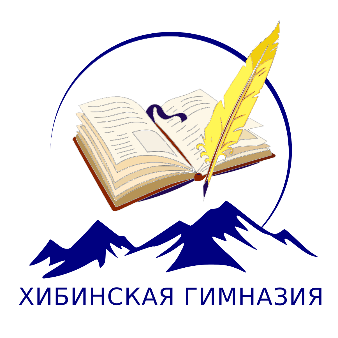 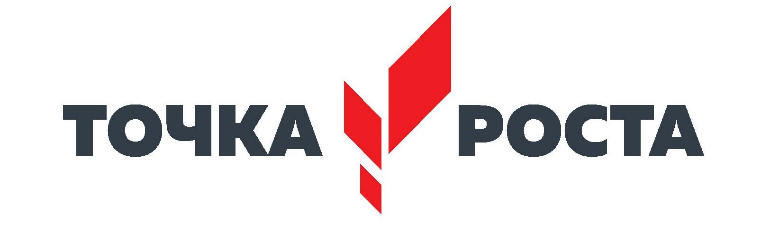 ПОЛОЖЕНИЕо проведении II межмуниципального киберспортивного online-турнира «ГОНКА ГЕРОЕВ»Организаторы Центр образования цифрового и гуманитарного профиля «Точка Роста» муниципального бюджетного общеобразовательного учреждения «Хибинская гимназия».Цели и задачи конкурсаЦель конкурса - привлечение внимания учащихся к инженерным наукам, кибер-спортивным дисциплинам, мотивация к занятиям робототехникой, ЗD-моделированием, авиа-моделированием, авто-моделированием, программированием, компьютерам дизайном и it технологиям.Участники состязания должны продемонстрировать свои навыки и умения в управлении виртуальным болидом по виртуальной трассе, проявить навыки ориентации в пространстве, продемонстрировать чувство скорости. Задача состязания - ознакомить участников и зрителей с техническим оснащением Центра образования цифрового и гуманитарного профилей «Точка роста» МБОУ «Хибинская гимназия» для вовлечения учащихся во внеурочную и научную деятельность. Возрастные группы участников конкурсаК соревнованиям допускаются учащиеся, педагоги, а также родители учащихся любых образовательных учреждений возрастом от 12 лет.Дата проведения мероприятияДата проведения турнира 26 ноября (суббота) в 13:00.Дата проведения тестовых подключений 24 ноября (четверг) 15:00. Будет организована тестовая трансляция для ответов на вопросы и решения технических проблем (https://youtu.be/By0qXtywWxI). На тестовой трансляции необходимо быть всем участникам. Также, всем участникам необходимо обязательно зайти в игру и подключиться к серверу для проверки вычислительной нагрузки сервера.Церемония награждения будет проводиться в режиме онлайн 28 ноября в 16:00 (https://youtu.be/jF_q8b79scE)РегистрацияДля участия в мероприятии необходимо пройти регистрацию по ссылке https://forms.yandex.ru/u/636f5a5002848f282132dfb7Регистрация доступна до 25 ноября.От одной ОО не более 10 участниковУчаствовать могут учащиеся, преподаватели, родители (законные представители) обучающихся образовательных учреждений. Общие положенияЗадача участников турнира выиграть как можно больше заездов в игре TrackMania Nations ForeverДля того что бы выиграть заезд, необходимо проехать от старта до финиша за меньшее время, чем соперники.Игра бесплатна и может быть легально скачана и установлена на компьютер участника.Ссылка на архив с игрой и инструкциями https://disk.yandex.ru/d/UaIUjHmxHMRTsw Турнир будет транслироваться в режиме онлайн на платформе ЮТУБ. Ссылка на трансляцию https://youtu.be/GkIV8Ak0Va4Игрокам запрещеноЗапрещено писать в чат, а также прописывать в имена игрока, оскорбляющую, недопустимую или запрещенную законодательством РФ информацию. За нарушение игроки будут отключены от сервера. В чате можно писать только фразы «GG», «HF», «GL», а также полные их расшифровки. Администратор сервера вправе решить, какая информация является допустимой. Администратор сервера игры имеет право предупредить игрока за нарушение, и удалить за повторное или грубое нарушение с сервера.Прописывать в имя игрока не настоящее, неполное или сокращённое ФИО участника. Игроки с некорректными именами будут исключаться с сервера как неопознанные.Техническая реализацияПодробная инструкция как выполнить подключение к локальной сети гимназии, а также как подключиться к игре изложена в виде видео инструкции https://disk.yandex.ru/d/UaIUjHmxHMRTswВАЖНО! Имя игрока в игре должно строго соответствовать шаблону «Фамилия Инициалы Сокращённое название ОУ». Например, Иванов И.И. СОШ 13. Игроки неудовлетворяющие этому требованию будут удалены!Для координации действий создан discord сервер по адресу  https://discord.gg/QspGU7mgAp . Рекомендуется подключиться к этому серверу. В случае каких-либо нештатных ситуаций координация будет производиться именно там.Игроки могут принимать участие из любого удобного для них места, даже из дома.Проблемы при подключении могут вызывать Антивирусы и Брандмауэры. Рекомендуется их отключить на время игры.Соединение не удастся установить если в вашем учреждении используется интернет от Ростелеком с фильтрацией. В данном случае вам необходимо раздать интернет с мобильного телефона или использовать не фильтрующийся интернет.В случае непредвиденных обстоятельств, либо возникновение нерешаемых технических проблем, решение о переносе, отмене или сдвиге турнира принимает главный судья и оглашает его на сервере гимназии в Дискорд, а также сообщением в официальной группе гимназии и веб-сайте. В случае возникновения технических проблем у участника во время турнира, участнику необходимо самостоятельно решить данные проблемы. Для того, чтобы минимизировать возможность возникновения проблем, участнику рекомендуется заранее попробовать подключиться к серверу игры и поиграть. Также, участник обязан быть на тестовом подключении для самотестирования и теста сервера игры при нагрузке.Ход соревнований Все игроки обязаны подключиться и находиться на сервере игры за 10 минут до начала соревнования.В 13:00 начнется онлайн трансляция.В 13:10 старт первой трассы.При старте каждой трассы игрокам отводиться время на разминку до 5 минут. Режим разминки определяется по флажку справа экрана.Продолжительность каждой трассы 10 минут без учета времени разминки.По окончании заезда время всех участников фиксируется.По окончании заезда будет загружена следующая трасса.Всего в турнире 4 трассы:1 трасса - C02 из синего списка режима solo, 2 трасса – С11 из синего списка режима solo 3 трасса неизвестна из синего списка режима solo4 трасса неизвестна из красного списка режима soloВ случае спорных моментов участники будут переигрывать на трассе номер 1(С02) Судейская коллегияГлавный судья: Зарницын Дмитрий Александрович, электроник МБОУ «Хибинская гимназия»НаграждениеРезультаты состязания подводятся в индивидуальном зачете. Количество баллов за выигранную трассу присваивается согласно следующей таблице.Побеждает участник, набравший наибольшее количество баллов по результатам всех трасс.Победители этапов состязания «ГОНКА ГЕРОЕВ» награждаются дипломами Центра образования цифрового и гуманитарного профиля «Точка роста», участники состязания - сертификатами Центра образования цифрового и гуманитарного профиля «Точка роста». Дипломы и сертификаты будут доступны в цифровом виде. Участники смогут скачать их самостоятельно и распечатать.1 место14 баллов2 место11 баллов3 место8 баллов4 место5 баллов5 место4 балла6 место3 балл7 место2 балла8 место1 балл